День открытых дверей «Формирование основ безопасности жизнедеятельности дошкольников»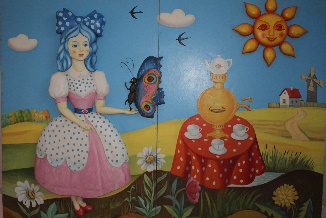 ПРОГРАММА Цель: выявление, обобщение и диссеминация передового педагогического опыта ДОО в вопросах организации безопасности жизнедеятельности дошкольников в условиях детского сада.Место проведения: МБДОУ «Детский сад № 37 «Мальвинка»Участники: педагогические работники ДОО городаМодераторы: Фролова Ольга Валерьевна, методист методического отдела МБУ ДО ЦДО;Щавинская Светлана Николаевна, старший воспитатель МБДОУ «Детский сад № 37 «Мальвинка».Формат проведения: дистанционно, онлайн-подключение через платформу Zoom + Материалы и конспекты будут размещены в виртуальном методическом кабинете официального сайта МБДОУ «Детский сад № 37 «Мальвинка»: http://mdou37.smoladmin.ru/ Содержание работы Дня открытых дверейСодержание работы Дня открытых дверейСодержание работы Дня открытых дверей